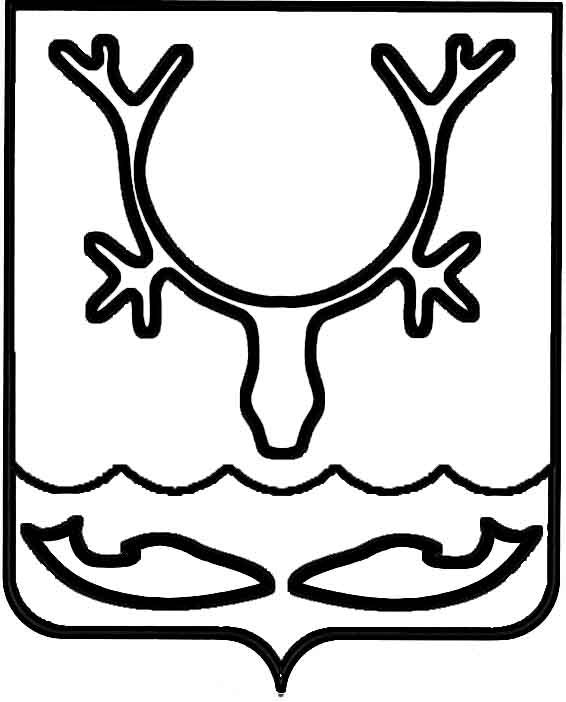 Администрация МО "Городской округ "Город Нарьян-Мар"ПОСТАНОВЛЕНИЕот “____” __________________ № ____________		г. Нарьян-МарОб определении границ прилегающих                     к некоторым организациям и объектам территорий, на которых не допускается розничная продажа алкогольной продукцииВ целях реализации пункта 4 статьи 16 Федерального закона от 22.11.1995  № 171-ФЗ "О государственном регулировании производства и оборота этилового спирта, алкогольной и спиртосодержащей продукции и об ограничении потребления (распития) алкогольной продукции", в соответствии с Правилами определения органами местного самоуправления границ прилегающих                      к некоторым организациям и объектам территорий, на которых не допускается розничная продажа алкогольной продукции, утвержденными Постановлением Правительства Российской Федерации от 27.12.2012 № 1425, и постановлением Администрации Ненецкого автономного округа от 28.12.2011 № 319-п                         "О некоторых вопросах организации розничной продажи алкогольной продукции на территории Ненецкого автономного округа" Администрация муниципального образования "Городской округ "Город Нарьян-Мар" П О С Т А Н О В Л Я Е Т:1.	Определить границы прилегающих территорий, на которых не допускается розничная продажа алкогольной продукции для организаций и объектов, расположенных на территории муниципального образования "Городской округ "Город Нарьян-Мар", перечисленных в пункте 3 настоящего постановления. Границы определяются для установления запрета на розничную продажу алкогольной продукции в стационарных торговых объектах и розничную продажу алкогольной продукции при оказании услуг общественного питания.2.	Прилегающая территория определяется в соответствии с Правилами определения органами местного самоуправления границ прилегающих                                 к некоторым организациям и объектам территорий, на которых не допускается розничная продажа алкогольной продукции, утвержденными Постановлением Правительства Российской Федерации от 27.12.2012 № 1425, при этом расчет дополнительной территории определить:2.1.	При наличии обособленной территории – от входа для посетителей              на обособленную территорию до входа для посетителей в стационарный торговый объект или предприятие общественного питания по радиусу (кратчайшее расстояние по прямой) в метрах.2.2.	При отсутствии обособленной территории – от входа для посетителей              в здание (строение, сооружение), в котором расположены организации и объекты, до входа для посетителей в стационарный торговый объект или предприятие общественного питания по радиусу (кратчайшее расстояние по прямой) в метрах.2.3.	Для мест массового скопления граждан – от границы территории, предназначенной для мест массового скопления граждан, до входа для посетителей в стационарный торговый объект или предприятие общественного питания                       по прямой линии в метрах.3.	Определить на территории муниципального образования "Городской округ "Город Нарьян-Мар" границы прилегающих территорий, на которых не допускается розничная продажа алкогольной продукции, для следующих организаций и объектов:3.1.	Для образовательных организаций –  от входа                                для посетителей на обособленную территорию при наличии таковой, а при ее отсутствии – непосредственно от входа в здание (строение, сооружение), в котором расположена образовательная организация, до входа для посетителей                                  в стационарный торговый объект или предприятие общественного питания.3.2.	Для медицинских организаций (за исключением аптечных пунктов, киосков, магазинов) –  от входа для посетителей на обособленную территорию при наличии таковой, а при ее отсутствии – непосредственно от входа в здание (строение, сооружение), в котором расположена медицинская организация, до входа для посетителей в стационарный торговый объект или предприятие общественного питания.3.3.	Для объектов спорта –  от входа для посетителей                           на обособленную территорию при наличии таковой, а при ее отсутствии – непосредственно от входа в здание (строение, сооружение), в котором расположен объект спорта, до входа для посетителей в стационарный торговый объект или предприятие общественного питания.3.4.	Для розничных рынков –  от входа для посетителей                        на обособленную территорию при наличии таковой, а при ее отсутствии – непосредственно от входа в здание (строение, сооружение), в котором расположен рынок, до входа для посетителей в стационарный торговый объект или предприятие общественного питания.3.5.	Для аэропорта (аэровокзала) –  от входа для посетителей                на обособленную территорию при наличии таковой, а при ее отсутствии – непосредственно от входа в здание (строение, сооружение), в котором расположен аэропорт (аэровокзал), до входа для посетителей в стационарный торговый объект или предприятие общественного питания.3.6.	Для мест массового скопления граждан, определенных постановлением Администрации Ненецкого автономного округа от 28.12.2011 № 319-п                            "О некоторых вопросах организации розничной продажи алкогольной продукции на территории Ненецкого автономного округа", –  от границ мест массового скопления граждан до входа для посетителей в стационарный торговый объект или предприятие общественного питания.3.7.	Для мест нахождения источников повышенной опасности, определенных постановлением Администрации Ненецкого автономного округа           от 28.12.2011 № 319-п "О некоторых вопросах организации розничной продажи алкогольной продукции на территории Ненецкого автономного округа", –                        от границ мест нахождения источников повышенной опасности до входа для посетителей в стационарный торговый объект или предприятие общественного питания.4.	Входы в здания, строения, сооружения либо на обособленную территорию (при наличии таковой) организаций и объектов, указанных в пункте 3 настоящего постановления, которые не используются для входа посетителей (запасные, служебные, пожарные, а также предназначенные для въезда                          на обособленную территорию обслуживающего и специального автотранспорта), не учитываются при определении границ прилегающих территорий.При наличии нескольких входов для посетителей расчет проводится                     по радиусу от каждого входа с последующим объединением установленных прилегающих территорий.5.	Утвердить схемы границ прилегающих территорий для каждой организации и объекта, указанных в пункте 3 настоящего постановления, согласно приложениям 1 – 34 к настоящему постановлению.6.	Схемы границ прилегающих территорий разместить на официальном сайте Администрации муниципального образования "Городской округ "Город Нарьян-Мар" в течение 1 месяца со дня вступления в силу настоящего постановления. 7.	Направить информацию об утверждении границ прилегающих территорий не позднее одного месяца со дня вступления в силу настоящего постановления в исполнительный орган государственной власти Ненецкого автономного округа, осуществляющий лицензирование розничной продажи алкогольной продукции, в соответствии с пунктом 10 статьи 18 Федерального закона от 22.11.1995 № 171-ФЗ "О государственном регулировании производства и оборота этилового спирта, алкогольной и спиртосодержащей продукции и                    об ограничении потребления (распития) алкогольной продукции".8.	Контроль за исполнением настоящего постановления возложить                        на первого заместителя главы Администрации муниципального образования "Городской округ "Город Нарьян-Мар".9.	Настоящее постановление вступает в силу через десять дней после его официального опубликования.0610.20151139Глава МО "Городской округ "Город Нарьян-Мар" Т.В.Федорова